Retourformulier 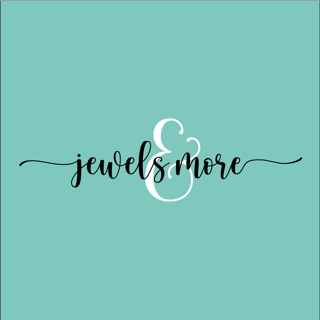 Klantgegevens Naam: __________________________________ Straat: __________________________________ Huisnummer: ______________ Woonplaats: ______________________________ Postcode: _________________Telefoonnummer:___________________________E-mail:___________________________________Retourneren Ordernummer: ____________________________Productnaam: ______________________________ Maat:____________________Reden van retour: MaatDefect artikelniet naar wens Ruilen voor: Nieuwe maat ontvangen, maat: _________Tegoedbon (je aankoopbedrag exclusief verzendkosten. De code ontvang je in je mail.)Voorwaarden: Het artikel mag niet beschadigd zijn en moet binnen 14 dagen worden teruggestuurd Geen make-up vlekken, zweet of parfumgeur in het artikel Je stuurt zelf het artikel terug naar ons retouradres Sale items mogen niet retour Retouradres:
Naam: JEWELS & MORE
Straat: BRONSGIETERSDONK 413
Postcode/woonplaats: 7326JH, APELDOORN
STUUR DIT FORMULIER VOLLEDIG INGEVULD TERUG MEE MET JE RETOUR!